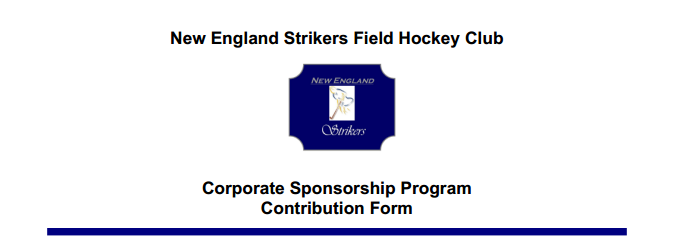 The New England Strikers Field Hockey Club is a qualified 501(c)(3) tax-exempt organization andyour contribution is tax deductible for federal income tax purposes.Send your completed contribution form to:Linda Friend, DirectorNew England Strikers Field Hockey Club PO Box 383 N. Easton, MA 02356 
Once your donation is received, you will be provided with a letter from the New England Strikers detailing your contribution for tax purposes.Thank you for your support of The New England Strikers Field Hockey ClubSponsor/Business Name:Sponsor/Business Name:Sponsor/Business Name:Address:Address:Address:City:State:Zip:Phone #Phone #Phone #Email address:Email address:Email address:Contact Name:Contact Name:Contact Name:* Name/ Website:* Name/ Website:* Name/ Website:* *Please list name and/or website to be placed on banner and The New England Strikers website. A New England Striker representative will contact you to obtain a copy of your logo for placement on the website and banner.* *Please list name and/or website to be placed on banner and The New England Strikers website. A New England Striker representative will contact you to obtain a copy of your logo for placement on the website and banner.* *Please list name and/or website to be placed on banner and The New England Strikers website. A New England Striker representative will contact you to obtain a copy of your logo for placement on the website and banner.ContributionContributionContributionContribution$200 (Bronze)$300 (Silver)$500 (Gold)$750+ (Platinum)Check enclosed (payable to The New England Strikers Field Hockey Club) Check enclosed (payable to The New England Strikers Field Hockey Club) Check enclosed (payable to The New England Strikers Field Hockey Club) Check enclosed (payable to The New England Strikers Field Hockey Club) 